OLESYA OLEXYUK NEGIDubai - UAEContact: -050-9806484, 050-8271601 DubaiEmail:olesyanegi@gmail.comDear Hiring manager,With a degree holder and having 4 years experience in Retail/ Customer service in UAE., I have earned many skills, that are necessary to perform as a strong Candidate for the role.I have:Strong presentation skills and sales techniques.Ability to perform independently and also being a team member.Proficiency with MS Word processing.Best contribution certification award.100% Mystery shopper certificate.Above all, I love working with people and develop a great bond with everyone I interact with and succeed on hard work and achievement, I am fluent in English and Russian, and basic HindiI thank you for your time and consideration. I attached my resume for your review. Thanks and Regards,Olesya OlexyukOLESYA NEGI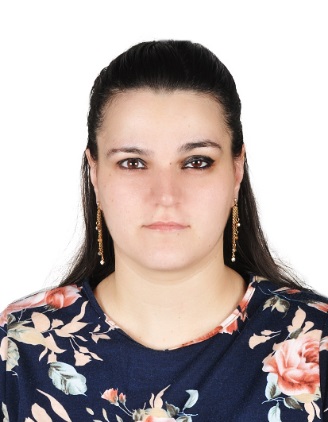 Dubai - UAEContact	:-050-9806484,050-8271601(Ref)Email:olesyanegi@gmail.comCAREER OBJECTIVE:To work for an organization, which provides me the opportunity to improve my skills and knowledge to growth along with the organization objective.Education:Academics Studies completesin 2007 from St. Petersburg, Russian Federation.Master’s in “International Relations, Area-Research” from IIEREL (Institute of International Economic Relations Economics and Law. 2007 – 2012), St. Petersburg, RFDiploma of“ Expert in International Relations, Area Researching”from IIEREL, RF, Faculty of International Relations.Computer Skills: -MS Office, (Ms Word, Ms PowerPoint, MsExcel) and Internet SurfingLanguages Speaks: English, Russian, and Basic Hindi.Work Experience:Teleperformance – Dubai-UAE- Interpreter/Translator since January 2023Russian Interpreter in the USA and Canada region. (voice)1. govt authorities interpretation 2. law enforcement 3. hospital and health insurance interpretation 4. legal interpretation 5. social services interpretation 6. HRA interpretationWorked with “The APPAREL Group” – Dubai-UAE, as a “Store In charge”Since August ,2016, for the Fashion Brands (Apparel’s).Job Profile: -Handling Store Operation,Presentation of store and advertising display.performance management, and workplace scheduling.Product management, including ordering, receiving, price changes, handling damaged products, and returns.Problem solving, handling unusual circumstances.Using suggestive selling techniques to increase sales. Giving information to customers about products.  Operating the till, accurately completing cash register transactions. Up selling and making recommendations to customers. Assisting customers with choices by providing them with information about products.Got 100% in Mystery shopper.Worked in The Management Department of Immigration Service – St. Petersburg, RF for the period of 6 months.Handled multifaceted clerical tasks such as:-Execution of documents, of Visitors, and Clients.Official registration.Customer service.Execution of visa.Work in archives.Skills and Strengths and aCHIEVEMENTS:-Multitasked, Active with ‘can-do’ attitude.Believe in smart working, soft spoken and a good listener.Creative and quick learner, able to grasp new ideas, concepts and methods.Achievement/ Certification: 1. Outstanding performance, 2. Top Seller 3. Best Contribution Certification Awards.100 % in Mystery shopper.Top Performer of Sales in store and in Customer service.Skills Set& COURSE dETAILS:Languages (Translator /Interpreter) Russian-English-SpanishInternational Relations, Methods of Conducting Negotiations, Global issue and international Organization.Regional Studies for Cultural Research, formation of Foreign policy and Diplomacy.  The NATO – History, policy, Terrorism.The international terrorism Study Course.Area Researchingin Subjects involve history, Political Sc, Sociology, Cultural Studies, Geography, literature, ethnology, Diaspora and immigration area.International law (Includes international agreements law, the foreign relations department law, the international organizations law, the international courts law, judicial procedures, the international humanitarian law, world political systems, history and theory of international relations)The international Constitutional Rights, History and politics.Graduation WorkThe British Commonwealth of Nations as the main instrument of United Kingdom foreign policy. The History of commonwealth and its structure, and the memberships with ongoing programs. Analyze the relations with UK, Europe, Relations amount commonwealth states itself, and conclusions. Research about Montenegro, Latin America, Asia Pacific Region, CIS, and Afghanistan. Analyze the Confliction of the Countries and Finds the Solutions on base of UNO.Personal Details:Name			:	Olesya Olexyuk NegiSpouse Name		:	Sanjeev NegiDate of Birth		: 	30th October 1989Marital Status		:	MarriedNationality		:	Russian Passport No		:	53 0367858Languages spoken	:	English, Russian, Hindi Basic.Reference		:	Available On RequestHobbies			:	Reading Books, TravellingVisa			:	TransferableDeclaration: I hereby declare that all the information provided above is correct to the best of my knowledge.Place: Dubai													Olesya Olexyuk Negi